Lag och kulturutskottets betänkandeUtryckningskörning utan ljud- och ljussignaler vid brådskande uppdragLandskapsregeringens lagförslag LF 18/2018-2019INNEHÅLLLandskapsregeringens förslag	1Utskottets förslag	1Ärendets behandling	1Utskottets förslag	1Landskapsregeringens förslagLandskapsregeringen föreslår att lagtinget antar en landskapslag om ändring av 50 § vägtrafiklagen för landskapet Åland. Förslaget innebär att bl.a. att polisfordon får framföras utan ljud- och ljussignaler i samband med genomförande av brådskande uppdrag om nödvändig försiktighet iakttas.Utskottets förslagUtskottet, som finner förslaget ändamålsenligt, föreslår att lagtinget antar lagförslaget med en teknisk ändring i förtydligande syfte. Med trafikregler och hastighetsbegränsningar som särskilt gäller föraren avses exempelvis restriktioner som rör glasögon.Ärendets behandlingLagtinget har den 10 april 2019 inbegärt lag- och kulturutskottets yttrande i ärendet. 	Utskottet har i ärendet hört ministern Mika Nordberg, avdelningschefen Yvonne Österlund, polismästaren Maria Hoikkala och kommissarien Lars-Ole Styrström.	I ärendets avgörande behandling deltog ordföranden Harry Jansson, viceordföranden Roger Eriksson, ledamöterna Bert Häggblom, Mikael Staffas och Tony Wikström samt ersättarna Axel Jonsson och Tage Silander.Utskottets förslagMed hänvisning till det anförda föreslår utskottetatt lagtinget antar lagförslaget i följande lydelse:L A N D S K A P S L A G
om ändring av 50 § vägtrafiklagen för landskapet Åland	(Ingressen lika som i lagförslaget.) 50 §Undantagsbestämmelser	I brådskande uppdrag får förare av utryckningsfordon och förare av for-don i polis- tull- och gränsbevakningsuppgifter avvika från de trafikregler och hastighetsbegränsningar som inte särskilt gäller föraren, om nödvändig försiktighet iakttas. Föraren ska dock följa tecken och anvisningar av en polisman.- - - - - - - - - - - - - - - - - - - - - - - - - - - - - - - - - - - - - - - - - - - - - - - - - - - -__________________	(Ikraftträdelsebestämmelsen lika som i lagförslaget.) __________________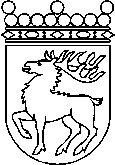 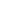 Ålands lagtingBETÄNKANDE nr 16/2018-2019BETÄNKANDE nr 16/2018-2019DatumLag- och kulturutskottet2019-05-23Till Ålands lagtingTill Ålands lagtingTill Ålands lagtingTill Ålands lagtingTill Ålands lagtingMariehamn den 23 maj 2019Mariehamn den 23 maj 2019OrdförandeHarry JanssonSekreterareSusanne Eriksson 